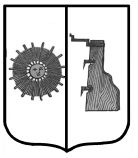 Российская ФедерацияНовгородская областьБоровичский районАДМИНИСТРАЦИЯ ПРОГРЕССКОГО СЕЛЬСКОГО ПОСЕЛЕНИЯПОСТАНОВЛЕНИЕ 18.11.2021   № 112п. ПрогрессО внесение изменений в  Положение о порядке оказании поддержкисубъектам    малого и   среднего   предпринимательства    иорганизациям, образующим инфраструктуру   поддержки субъектов малого и среднего   предпринимательства     на территорииПрогресского сельского поселенияВ соответствии с Федеральным законом  от 2 августа 2019 года  N 279-ФЗ "О внесении изменений в Федеральный закон "О развитии малого и среднего предпринимательства в Российской Федерации", в целях приведения нормативных правовых актов в соответствие с действующим законодательством  Администрация Прогресского  сельского поселения ПОСТАНОВЛЯЕТ: 	1. Внести    изменения    в   Положение   о порядке оказании   поддержки субъектам    малого и   среднего   предпринимательства    и организациям, образующим инфраструктуру   поддержки субъектов малого и среднего   предпринимательства     на территории Прогресского сельского поселения, утвержденное  постановлением Администрации Прогресского сельского поселения от  07.08.2018   № 195: 	1.1. изложить Приложение № 1 к Положению о порядке оказании поддержки субъектам    малого и   среднего   предпринимательства    и организациям, образующим инфраструктуру   поддержки субъектов малого и среднего   предпринимательства     на территории Прогресского сельского поселения, в новой редакции:Приложение № 1к Положению о порядке оказанияподдержки субъектам малого исреднего предпринимательствана территории Прогресскогосельского поселенияРеестр субъектов малого и среднего предпринимательства – получателей муниципальной поддержки на территории Прогресского сельского поселения 2. Опубликовать постановление в бюллетене «Официальный вестник Прогресского сельского поселения», разместить на официальном сайте администрации  сельского поселения.И.о. Главы сельского поселения                                С.В. Николаева1234567наименование юридического лица, фамилия, имя и отчество (при наличии) индивидуального предприни-мателяидентификационный номер нало-гоплатель-щика субъ-екта малого или средне-го предпри-нимательства, которо-му предо-ставлена поддержкакатегория субъ-екта малого или среднего пред-приниматель-ства (микро-предприятие, малое предприя-тие или среднее предприятие) на дату принятия решения о предоставлении поддержкинаименование и иден-тификационный номер налогоплательщика предоставивших под-держку федерального органа исполнительной власти, органа исполни-тельной власти субъек-та Российской Федера-ции, органа местного самоуправления, кор-порации развития мало-го и среднего предпри-нимательства, ее дочер-него общества, органи-зации, образующей инфраструктуру под-держки субъектов мало-го и среднего пред-принимательствадата приня-тия решения о пре-доставлении или прекра-щении оказания поддержкивид, форма и размер предоставленной поддерж-киинформация о наличии нарушения порядка и условий предоставле-ния под-держки, в том числе онецелевом использова-нии средств поддержки